       Воспитывать культуру поведения на дорогах необходимо с детства. С этой целью в МБОУ «СОШ №27» ведется в течение нескольких лет систематическая работа по пропаганде правил дорожного движения.      В школе с сентября 2019г. сформирован  школьный отряд Юных Инспекторов Дорожного Движения (ЮИД) «БЕРКУТ» из учащихся 3-6 классов, основное назначение которой – предупреждение нарушений правил дорожного движения среди детей.              В соответствии с программой «Профилактика безопасности детского дорожно-транспортного травматизма на 2017-2020 годы» и планом воспитательной работы школы, в целях предотвращения детского дорожно- транспортного травматизма, повышения интереса учащихся к ПДД, дальнейшего развития познавательных интересов, творческих способностей сегодня 1 февраля 2019г. во всех классах начальной школы команда ЮИД проводила мероприятия по теме «Пропаганда ПДД по сценарию «Колобок»». Показали очень красочно и артистично сценку и в доступной форме объясняли правила дорожного движения. Дети с удовольствием слушали и отвечали на заданные вопросы.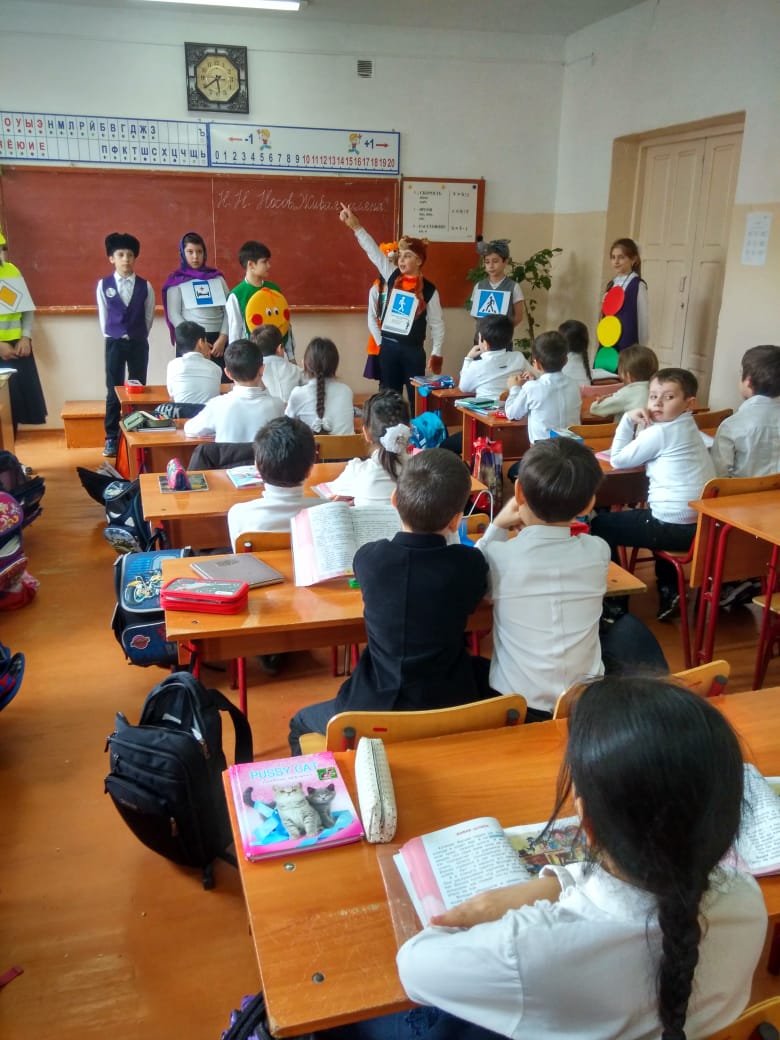 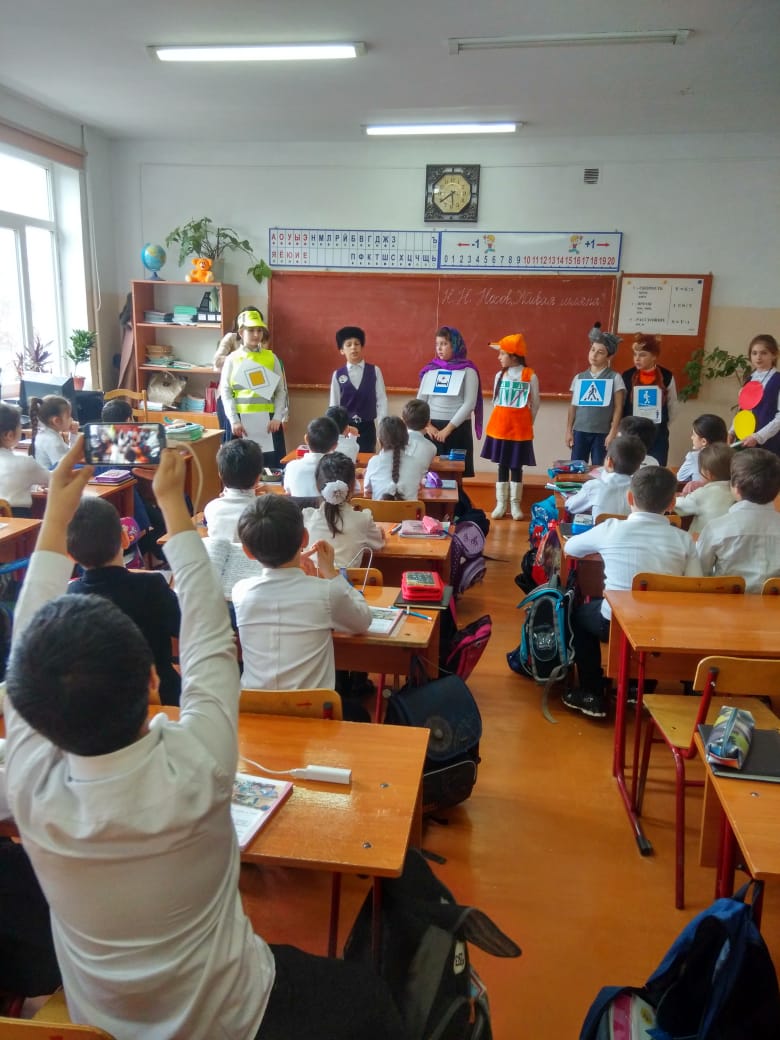 